Costituiscono Criteri di esclusionepaziente instabile secondo classificazione SIC (punteggio 3)paziente con acuzie non risoltapercorso diagnostico incompleto in corso di definizionepaziente con patologia psichiatrica non controllata dalla terapiapaziente con condizione per cui sono previsti interventi specifici (SLA, HOSPICE)​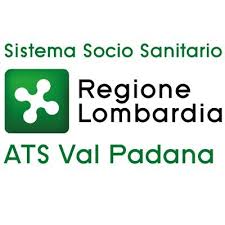 SCHEDA UNICA DI INVIO E VALUTAZIONE PER RICOVERO DI TRANSIZIONE PAZIENTE COVID‐FREEANAGRAFICA PAZIENTEANAGRAFICA PAZIENTECognome*Cognome*Nome*Nome*Data di nascita*Data di nascita*Luogo*Luogo*Sesso*Sesso*MaschioMaschioFemminaFemminaCodice Fiscale*Residenza*Residenza*DomicilioDomicilioTelefonoTelefonoCaregiver/MMG/Ass. Sociale*Caregiver/MMG/Ass. Sociale*Telefono*Telefono*Amministratore di sostegnoAmministratore di sostegnoCognome e NomeCognome e NomeNONON NECESSARIOStruttura inviante*Struttura inviante*OspedaleOspedaleDipartimento*Dipartimento*Reparto*Reparto*OspedaleOspedaleReferente clinico*Referente clinico*Telefono*Telefono* MAIL REFERENTE / GESTORE PORTALE* MAIL REFERENTE / GESTORE PORTALE* MAIL REFERENTE / GESTORE PORTALE*Paziente dimissibile dal*Paziente dimissibile dal*PAZIENTE PRECEDENTEMENTE COVID POSITIVOPAZIENTE PRECEDENTEMENTE COVID POSITIVONONOPRIMO TAMPONE*Data:*Data:*Esito:*SECONDO TAMPONEData:Data:Esito:TAMPONI SUCCESSIVIDate:Date:Esiti:ESEGUITO TAMPONE 12H PRIMA DELLA DIMISSIONE*Data:*Data:*Esito:*Eseguito Sierologico* SI’ SI’ NOSierologico Data: Data: Esito:MOTIVO DEL RICOVERO (evento indice)*MOTIVO DEL RICOVERO (evento indice)*Data EVENTO INDICE (se individuabile)*Data EVENTO INDICE (se individuabile)*Periodo EVENTO INDICE*Periodo EVENTO INDICE*< 3 mesi< 3 mesi< 3 mesi< 6 mesi< 6 mesi< 6 mesi< 1 anno< 1 annoPatologia Principale*Patologia Principale*Patologia Principale*Patologia Principale*Patologia Principale*Patologia Principale*Patologia Principale*Patologia Principale*Patologia Principale*Patologia Principale*CardiologicaPneumologicaPneumologicaNeuromotoriaOncologicaOncologicaOncologicaAlzheimerAlzheimerInternisticaComorbilità o Patologie Croniche*Comorbilità o Patologie Croniche*Presenza NIV Notturna*Presenza NIV Notturna*SiSiSiSiNONONONOPresenza NIV Diurna*Presenza NIV Diurna*SiSiSiSiNONONONOPresenza di O2t*Presenza di O2t*NON NECESSITANON NECESSITANON NECESSITANECESSITANECESSITANECESSITAL/MIN =L/MIN =Tracheostomia*Tracheostomia*SISISISINONONONODialisi*Dialisi*SISISISINONONONOVALUTAZIONE DI INSTABILITÀ CLINICA (1 Scelta)*Paziente stabile (monitoraggio medico/infermieristico e strumentale bisettimanale)Paziente moderatamente stabile (monitoraggio medico/infermieristico e strumentale più volte alla sett.)Paziente moderatamente instabile (monitoraggio medico/infermieristico e strumentale quotidiano)Paziente instabile (monitoraggio medico/infermieristico e strumentale che prevede almeno un secondo accesso)CONDIZIONE FUNZIONALE PRE-MORBOSA (Scala di Rankin Modificata) (1 scelta)*Nessun sintomoNon disabilità significativa ( svolge le attività IADL BADL nonostante i sintomi)Disabilità lieve (autonomo solo nelle BADL )Disabilità moderata (supervisione nelle BADL, ma con deambulazione autonoma)Disabilità moderatamente grave (incapace di deambulare e svolgere le BADL senza assistenza)Disabilità grave (allettato, incontinente, richiede assistenza continua)STATO NUTRIZIONALE*STATO NUTRIZIONALE*STATO NUTRIZIONALE*STATO NUTRIZIONALE*STATO NUTRIZIONALE*ADEGUATOOBESITA’MALNUTRIZIONEPESO KG*TERAPIA FARMACOLOGICA IN CORSO, POSOLOGIATERAPIA FARMACOLOGICA IN CORSO, POSOLOGIA1)*5)2)*6)3)7)4)8)Ulteriori Terapie:Ulteriori Terapie:FARMACI CON PIANO TERAPEUTICOFARMACI CON PIANO TERAPEUTICO1)*2SCALA DI DISABILITÀ COMUNICATIVA (1 SCELTA)*NessunaLieveModerataGraveCompletaSUPPORTO SOCIALE*SUPPORTO SOCIALE*SUPPORTO SOCIALE*PresenteParzialeAssentePATOLOGIA PSICHIATRICA*PATOLOGIA PSICHIATRICA*PATOLOGIA PSICHIATRICA*PATOLOGIA PSICHIATRICA*NoSìSpecificareIn carico a CPS*In carico a CPS*In carico a CPS*In carico a CPS*NoSìSpecificareTentato Suicidio*Tentato Suicidio*Tentato Suicidio*Tentato Suicidio*NoSìSpecificarePAZIENTE AFFETTO DA DEMENZA (SE SÌ, CON DATA DIAGNOSI)*PAZIENTE AFFETTO DA DEMENZA (SE SÌ, CON DATA DIAGNOSI)*PAZIENTE AFFETTO DA DEMENZA (SE SÌ, CON DATA DIAGNOSI)*PAZIENTE AFFETTO DA DEMENZA (SE SÌ, CON DATA DIAGNOSI)*NoSì, da < 3 mesiSì, da < 1 annoSì, da > 1 annoDisturbi comportamentali e sintomi psichici (Se sì, da quanto tempo)*Disturbi comportamentali e sintomi psichici (Se sì, da quanto tempo)*Disturbi comportamentali e sintomi psichici (Se sì, da quanto tempo)*Disturbi comportamentali e sintomi psichici (Se sì, da quanto tempo)*NoSì, da vari giorniSì, da mesiSì, da anniDISTURBI DEL COMPORTAMENTO*NOSI’SE SI’, SPECIFICARE (più scelte)SE SI’, SPECIFICARE (più scelte)SE SI’, SPECIFICARE (più scelte)Deliri (persecutori, di gelosia, ecc..)Deliri (persecutori, di gelosia, ecc..)Deliri (persecutori, di gelosia, ecc..)AllucinazioniAllucinazioniAllucinazioniVagabondaggio o si perde fuori casaVagabondaggio o si perde fuori casaVagabondaggio o si perde fuori casaAgitazione notturnaAgitazione notturnaAgitazione notturnaInversione ritmo sonno-vegliaInversione ritmo sonno-vegliaInversione ritmo sonno-vegliaAggressività verso sé e/o gli altriAggressività verso sé e/o gli altriAggressività verso sé e/o gli altriUrla o lamentazioni o vocalismiUrla o lamentazioni o vocalismiUrla o lamentazioni o vocalismiNegli ultimi 6 mesi sono stati usati mezzi di protezione fisicaNegli ultimi 6 mesi sono stati usati mezzi di protezione fisicaNegli ultimi 6 mesi sono stati usati mezzi di protezione fisicaPresenza di disturbi del comportamento alimentarePresenza di disturbi del comportamento alimentarePresenza di disturbi del comportamento alimentareCompletamente confuso, personalità destrutturataCompletamente confuso, personalità destrutturataCompletamente confuso, personalità destrutturataConfuso e non si comporta in certe situazioni come dovrebbeConfuso e non si comporta in certe situazioni come dovrebbeConfuso e non si comporta in certe situazioni come dovrebbeIncerto e dubbioso, nonostante sia orientato nel tempo/spazioIncerto e dubbioso, nonostante sia orientato nel tempo/spazioIncerto e dubbioso, nonostante sia orientato nel tempo/spazioPensa in modo chiaro, tiene normali contatti con l’ambientePensa in modo chiaro, tiene normali contatti con l’ambientePensa in modo chiaro, tiene normali contatti con l’ambienteIRRITABILITA’ (una scelta)*Qualsiasi contatto è causa di irritabilitàMostra ogni tanto segni di irritabilitàNon mostra alcun segno di irritabilitàIRREQUIETEZZA (più scelte)*Incapace di stare fermo, tocca gli oggetti a portata di manoSi agita e gesticola durante la conversazioneNon mostra alcun segno di irrequietezza motoriaOBIETTIVO DEL RICOVERO (Una scelta)*Riattivazione e recupero funzionale ad indirizzo neuromotorioRiattivazione e recupero funzionale ad indirizzo cardio-respiratorioStabilizzazione clinico assistenziale con supporto e addestramento del care-giverOUTCOME PREVISTO (Una scelta)*Rientro al domicilio certoRientro al domicilio possibileAvviata pratica per ricovero RSAPAZIENTE PROVENIENTE DA ALTRO SETTING RIABILITATIVO*NOSI’Progetto Riabilitativo (o da allegare)Progetto Riabilitativo (o da allegare)Progetto Riabilitativo (o da allegare)Tipologia Posto Suggerito – Prima Scelta (Facoltativo)Tipologia Posto Suggerito – Prima Scelta (Facoltativo)Tipologia Posto Suggerito – Prima Scelta (Facoltativo)□Cardiologia                                                      □ Pneumologia                                                    □ Neurologia□Cardiologia                                                      □ Pneumologia                                                    □ Neurologia□Cardiologia                                                      □ Pneumologia                                                    □ Neurologia□ Alzheimer                                                 □ Oncologia (chemioterapia)                              □ Generale Geriatrica□ Alzheimer                                                 □ Oncologia (chemioterapia)                              □ Generale Geriatrica□ Alzheimer                                                 □ Oncologia (chemioterapia)                              □ Generale Geriatrica□ Mantenimento                                            □ Post Acuti                                                                     □ Subacuti□ Mantenimento                                            □ Post Acuti                                                                     □ Subacuti□ Mantenimento                                            □ Post Acuti                                                                     □ SubacutiTipologia Posto Suggerito – Seconda Scelta (Facoltativo)Tipologia Posto Suggerito – Seconda Scelta (Facoltativo)Tipologia Posto Suggerito – Seconda Scelta (Facoltativo)□ Cardiologia                                                      □ Pneumologia                                                    □ Neurologia□ Cardiologia                                                      □ Pneumologia                                                    □ Neurologia□ Cardiologia                                                      □ Pneumologia                                                    □ Neurologia□ Alzheimer                                                 □ Oncologia (chemioterapia)                              □ Generale Geriatrica□ Alzheimer                                                 □ Oncologia (chemioterapia)                              □ Generale Geriatrica□ Alzheimer                                                 □ Oncologia (chemioterapia)                              □ Generale Geriatrica□ Mantenimento                                            □ Post Acuti                                                                     □ Subacuti□ Mantenimento                                            □ Post Acuti                                                                     □ Subacuti□ Mantenimento                                            □ Post Acuti                                                                     □ SubacutiEventuale nota clinica (Facoltativo)INDICE DI COMPLESSITA’ ASSISTENZIALE ICA*INDICE DI COMPLESSITA’ ASSISTENZIALE ICA*INDICE DI COMPLESSITA’ ASSISTENZIALE ICA*INDICE DI COMPLESSITA’ ASSISTENZIALE ICA*1) FUNZIONE CARDIOCIRCOLATORIA6) IGIENE ED ABBIGLIAMENTOSenza aiuto/sorveglianza1Senza aiuto/sorveglianza1Parametri <3 rilevazioni die2Necessità aiuto solo per igiene completa (bagno o doccia)2Parametri ≥3 rilevazioni die3Necessità aiuto cura anche per cura igienica parziale/vestirsi3Scompenso cardiaco classe NYHA 1-22Totale dipendenza /assenza di collaborazione4Scompenso cardiaco classe NYHA 337) MOVIMENTOScompenso cardiaco classe NYHA 44Senza aiuto/sorveglianza1Peso corporeo giornaliero o plurisettimanale3Utilizzo in modo autonomo presidi per movimento2Quantità urine2Necessità aiuto costante per la deambulazione32) FUNZIONE RESPIRATORIAMobilizzazione in poltrona e/o cambi posizione nel letto3Senza aiuto/sorveglianza1Necessità di utilizzare il sollevatore4Difficoltà respiratoria da sforzo lieve-moderata2Allettamento obbligato/immobilità nel letto4Dispnea da sforzo grave38) RIPOSO E SONNODispnea a riposo4Senza aiuto/sorveglianza1Secrezioni abbondanti da broncoaspirare4Sonno indotto con farmaci2Tosse acuta/cronica3Disturbi del sonno3Parametri <3 rilevazioni die2Agitazione notturna costante4Parametri ≥3 rilevazioni die39) SENSORIO E COMUNICAZIONEOssigenoterapia3Senza aiuto/sorveglianza1Necessità di ventiloterapia notturna3Difficoltà in forma lieve: vista e/o udito e/o linguaggio2Presenza di tracheostomia4Difficoltà in forma grave: vista e/o udito e/o linguaggio3Terapia con nebulizzazioni3Deficit cognitivo lieve23) MEDICAZIONI3) MEDICAZIONIDeficit cognitivo moderato3Assenza di medicazioni1Deficit cognitivo grave4Lesione da pressione o ulcera (Stadio 1-2)2Stato costante di apatia/agitazione/aggressività4Lesione da pressione o ulcera (Stadio 3)310) AMBIENTE SICURO/SITUAZIONE SOCIALE 10) AMBIENTE SICURO/SITUAZIONE SOCIALE Lesione da pressione o ulcera (Stadio 4 o sedi  multiple)4Senza aiuto/sorveglianza1Ferita chirurgica non complicata2Apparecchi medicali dal domicilio2Ferita chirurgica complicata (deiscenza, infezione )3Rischio caduta medio-alta4Moncone di amputazione da medicare3Uso di mezzi di protezione4Ulcera da piede diabetico: ulcera vascolare, neuropatica3Attivazione assistente sociale3Stomia recente da medicare3Educazione sanitaria del care-giver2Altre medicazioni complesse o sedi multiple4Pianificazione dimissioni con altre istituzioni3 4) ALIMENTI E IDRATAZIONE 4) ALIMENTI E IDRATAZIONE11) TERAPIE11) TERAPIESenza aiuto/sorveglianza1Assenza di terapia1Prescrizione dietetica2Terapia solo orale 1 o 2 volte / die2Necessità di aiuto per azioni complesse2Terapia più di 2 volte / die3Necessità di aiuto costante nell’alimentarsi3Trattamento infusivo 1/die (antibiotici, elettroliti)2Presenza di disfagia lieve3Trattamento infusivo più volte die3Presenza di disfagia moderata/severa4Antibiotico in infusione continua3Nutrizione enterale (SNG o P EG recente)4Terapia infusionale continua con inotropi, vasodilatatori45) ELIMINAZIONE5) ELIMINAZIONENutrizione parenterale totale3Senza aiuto/sorveglianza112) ALTRI BISOGNI CLINICI12) ALTRI BISOGNI CLINICIMonitoraggio alvo2Assenza di altri bisogni clinici1Necessità di clisma3Monitoraggio settimanale ematochimici2Necessità di essere accompagnato al WC3Monitoraggio plurisettimanale ematochimici3Gestione della stomia3Necessità di consulenze specialistiche3Presidi assorbenti solo di notte/pappagallo2Necessità di follow-up strumentale3Incontinenza fecale/urinaria (utilizzo di presidi assorbenti 24h/24h)3Necessità di fisioterapia di gruppo2Cateterismo durante il ricovero /a lunga permanenza3Necessità di fisioterapia individuale3Comorbidità severa (CIRS-C < 3)2Comorbidità severa (CIRS-C = 3)3Necessità di educazione sanitaria al pz.2FSS-ICU DA COMPILARE SOLO SE OBIETTIVO RICOVERO è riattivazione e recupero funzionale ad indirizzo neuromotorio o stabilizzazione clinico assistenziale con supporto e addestramento del caregiverFSS-ICU            SCOREFSS-ICUSCOREROTOLAMENTO NEL LETTOPASSAGGIO DA SUPINO A SEDUTOAutonomo7Autonomo7Autonomo, ma si aiuta con le mani6Autonomo, ma si aiuta con le mani6Autonomo, ma va incoraggiato5Autonomo, ma va incoraggiato5Minima assistenza4Minima assistenza4Moderata assistenza3Moderata assistenza3Massima assistenza2Massima assistenza2Totalmente dipendente1Totalmente dipendente1Non può svolgere il compito0Non può svolgere il compito0POSIZIONE SEDUTA BORDO DEL LETTOPASSAGGIO DA SEDUTO IN PIEDIAutonomo7Autonomo7Autonomo, ma si aiuta con le mani6Autonomo, ma si aiuta con le mani6Autonomo, ma va incoraggiato5Autonomo, ma va incoraggiato5Minima assistenza4Minima assistenza4Moderata assistenza3Moderata assistenza3Massima assistenza2Massima assistenza2Totalmente dipendente1Totalmente dipendente1Non può svolgere il compito0Non può svolgere il compito0DEAMBULAZIONEAutonomo (≥50m) senza ausili7Autonomo (≥50m) con ausili6Autonomo (≥50m), ma va incoraggiato5Minima assistenza per (≥50m)4Moderata assistenza (≥50m)3Massima assistenza (50m)2Meno di 15m o aiuto di due persone1Non può svolgere il compito0Scala CR 10 di Borg DA COMPILARE SOLO SE OBIETTIVO RICOVERO è Riattivazione e recupero funzionale ad indirizzo cardio-respiratorioScala CR 10 di Borg(Adattata da Borg G. Med SciSport Exerc)Scala CR 10 di Borg(Adattata da Borg G. Med SciSport Exerc)Scala CR 10 di Borg(Adattata da Borg G. Med SciSport Exerc)Percezione della dispneaA RiposoSotto SforzoNessun AffannoAppena PercepibileMolto LieveLieveModeratoModeratamente severoSeveroMolto SeveroMolto,Molto severoInsopportabile